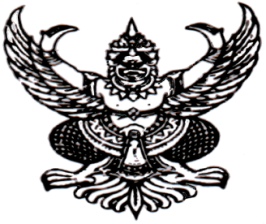 ประกาศเทศบาลตำบลก้านเหลืองเรื่อง  รับสมัครสอบคัดเลือกพนักงานเทศบาลสายงานประเภททั่วไป  ให้ดำรงตำแหน่งสายงานประเภทวิชาการ  ในตำแหน่ง  นักวิชาการสุขาภิบาลปฏิบัติการ-----------------------------------------------   	    	ด้วยเทศบาลตำบลก้านเหลือง  อำเภอแวงน้อย  จังหวัดขอนแก่น จะดำเนินการสอบคัดเลือกเพื่อแต่งตั้งพนักงานเทศบาลสายงานประเภททั่วไป  เป็นสายงานประเภทวิชาการ ระดับ ปฏิบัติการ  จำนวน  ๑ ตำแหน่ง  ฉะนั้น อาศัยอำนาจตามความในข้อ ๘๐ แห่งประกาศ  ก.ท.จ. ขอนแก่น เรื่อง  หลักเกณฑ์และเงื่อนไขเกี่ยวกับการบริหารงานบุคคลของเทศบาล และฉบับที่แก้ไขเพิ่มเติม  จึงประกาศรับสมัครสอบคัดเลือก ดังนี้ตำแหน่งที่รับสมัครสอบคัดเลือกในกลุ่มวิทยาศาสตร์สุขภาพและการแพทย์๑.๑ นักวิชาการสุขาภิบาลปฏิบัติการ		จำนวน  ๑  อัตรา๒.  หน้าที่ความรับผิดชอบของตำแหน่ง ลักษณะงานที่ปฏิบัติ และคุณสมบัติของผู้สมัคร              ๒.๑ หน้าที่ความรับผิดชอบ ลักษณะงานที่ปฏิบัติ เป็นไปตามมาตรฐานกำหนดตำแหน่งที่ ก.ท.กำหนด๒.๒ ผู้สมัครสอบคัดเลือกตำแหน่งใด จะต้องเป็นผู้มีคุณสมบัติตรงตามคุณสมบัติเฉพาะสำหรับตำแหน่งที่ ก.ท.กำหนดในมาตรฐานกำหนดตำแหน่งที่จะแต่งตั้งในวันรับสมัคร และคุณสมบัติของผู้มีสิทธิเข้ารับการสอบคัดเลือกในแต่ละตำแหน่ง ตามเอกสารหมายเลข ๑ ท้ายประกาศ                ๓.  ข้อห้ามสำหรับพระภิกษุและสามเณร
		พนักงานเทศบาลที่อยู่ระหว่างลาอุปสมบท ไม่มีสิทธิสมัครสอบและเข้าสอบ ตามหนังสือสำนักงาน ก.ท. ด่วนมาก ที่ มท ๐๓๑๑/ว ๕๖๒๖ ลงวันที่ ๒๓ มกราคม ๒๕๓๔ เรื่อง พระภิกษุสมัครสอบ     ๔. การรับสมัครสอบคัดเลือกและสถานที่รับสมัคร  
                       ๔.๑ การสมัครสอบคัดเลือก ผู้ที่จะสมัครสอบคัดเลือก จะต้องยื่นใบสมัครและเอกสารต่าง ๆ ตามที่เทศบาลตำบลก้านเหลือง  กำหนดด้วยตนเอง  ตั้งแต่วันที่  ๒  พฤษภาคม  ๒๕๕๙  ถึงวันที่   ๑๘พฤษภาคม  ๒๕๕๙    ในวันและเวลาราชการ  ได้ที่งานการเจ้าหน้าที่ ฝ่ายอำนวยการ สำนักปลัด   เทศบาลตำบลก้านเหลือง   ตำบลก้านเหลือง อำเภอแวงน้อย   จังหวัดขอนแก่น โทร ๐-๔๓๒๑-๐๖๙๑ โดยผู้สมัครจะต้องมีคุณสมบัติครบถ้วนในวันรับสมัครสอบคัดเลือกตามประกาศนี้๔.๒ ผู้สมัครสอบคัดเลือก มีสิทธิสมัครสอบคัดเลือกได้เพียงตำแหน่งเดียวตามประกาศรับสมัครสอบคัดเลือกที่เทศบาลได้ประกาศรับสมัครไว้ในคราวเดียวกันและกำหนดวันสอบคัดเลือกวันเดียวกัน หากภายหลังปรากฏว่าผู้สมัครสอบคัดเลือกยื่นใบสมัครสอบคัดเลือกไว้หลายตำแหน่ง จะพิจารณาให้มีสิทธิเข้ารับการสอบคัดเลือกได้ในตำแหน่งที่ได้สมัครไว้ก่อนแล้วเพียงตำแหน่งเดียวเท่านั้น                                        -๒-                ๕. เอกสารและหลักฐานที่จะต้องยื่นพร้อมใบสมัคร        	ผู้ประสงค์จะสมัครสอบคัดเลือก ให้ยื่นใบสมัครด้วยตนเองต่อเจ้าหน้าที่รับสมัครสอบคัดเลือก พร้อมด้วยหลักฐานซึ่งผู้สมัครได้รับรองสำเนาถูกต้องและลงลายมือชื่อกำกับไว้ในเอกสารทุกฉบับในวันสมัคร ดังต่อไปนี้๕.๑  ใบสมัคร พร้อมรูปถ่ายชุดข้าราชการหน้าตรงไม่สวมหมวก และไม่ใส่แว่นตาดำ ขนาด ๑ นิ้ว จำนวน  ๓ รูป  ถ่ายครั้งเดียวกันไม่เกิน ๖  เดือน โดยเขียนชื่อตัว ชื่อสกุล หลังรูปถ่ายด้วยตนเองตามเอกสารหมายเลข ๒ ท้ายประกาศนี้๕.๒  ใบรับรองแพทย์ ซึ่งออกไว้ไม่เกิน ๑ เดือน  ๕.๓  สำเนาบัตรประวัติพนักงานเทศบาลของผู้สมัครฯ พร้อมรับรองสำเนาทุกหน้า จำนวน ๑ ชุด๕.๔  สำเนาบัตรประจำตัวเจ้าหน้าที่ของรัฐ (พนักงานเทศบาล) จำนวน ๑ ฉบับ พร้อมรับรองสำเนาทุกฉบับ (ถ่ายด้านหน้าและด้านหลังของบัตรในใบเดียวกัน)๕.๕  สำเนาปริญญาบัตรและสำเนาระเบียนแสดงผลการเรียน (Transcript of Record) ที่ตรงตามคุณสมบัติเฉพาะสำหรับตำแหน่งตามมาตรฐานกำหนดตำแหน่งที่ ก.ท.กำหนด  อย่างละ ๑ ชุด  สำหรับผู้ที่สำเร็จการศึกษาระดับปริญญาตรีหลักสูตรต่อเนื่อง ๒ ปี ให้ใช้สำเนาระเบียนแสดงผลการเรียนระดับปริญญาตรี ควบคู่กับสำเนาระเบียนแสดงผลการเรียนระดับ ปวท. ปวส. หรืออนุปริญญาด้วย สำหรับหลักฐานการศึกษาดังกล่าวเป็นภาษาต่างประเทศ ให้แนบฉบับที่แปลเป็นภาษาไทยมาด้วย๕.๖  หนังสือรับรองจากนายกเทศมนตรีต้นสังกัด อนุญาตให้สมัครสอบคัดเลือก ตามเอกสารหมายเลข ๓ ท้ายประกาศ๕.๗ สำเนาหลักฐานอื่น ๆ เช่น ใบสำคัญการสมรส ใบเปลี่ยนชื่อตัว-ชื่อสกุล พร้อมรับรองสำเนาทุกฉบับ	       	สำหรับการรับสมัครสอบคัดเลือกในครั้งนี้ ให้ผู้สมัครสอบคัดเลือกตรวจสอบและรับรองตนเองว่าเป็นผู้มีคุณสมบัติเฉพาะสำหรับตำแหน่งตรงตามประกาศรับสมัครสอบคัดเลือก หากภายหลังปรากฏว่าผู้สมัครรายใด มีคุณสมบัติไม่ครบถ้วนตามประกาศของ ก.ท. มติ ก.ท. หรือ ก.ท.จ.ขอนแก่น คณะกรรมการสอบคัดเลือกจะถือว่าเป็นผู้ขาดคุณสมบัติในการสมัครเข้ารับการสอบคัดเลือกและไม่มีสิทธิได้รับการแต่งตั้งให้ดำรงตำแหน่งใด ๆ          	       ๖.  ค่าธรรมเนียมในการสมัครสอบคัดเลือก
		  ผู้สมัครสอบคัดเลือกจะต้องเสียค่าธรรมเนียมในการสมัครสอบคัดเลือก คนละ ๒๐๐ บาท                ๗.  หลักสูตรและวิธีการสอบคัดเลือก
                      หลักเกณฑ์และวิธีการสอบคัดเลือก กำหนดคะแนนรวม ๓๐๐ คะแนน แยกรายละเอียด ดังนี้		 ก.  ความรู้ความสามารถทั่วไป   (คะแนนเต็ม  ๑๐๐  คะแนน)		    ทดสอบความรู้ความสามารถและความคิดริเริ่มในการกำหนดและปรับปรุงนโยบาย แผนงาน ระบบงาน  และการบริหารของส่วนราชการที่สังกัดและอื่น ๆ ที่จำเป็นสำหรับตำแหน่ง ตามแนวที่ระบุไว้ในมาตรฐานกำหนดตำแหน่ง ทั้งนี้ โดยวิธีสอบข้อเขียน (แบบปรนัย) รายละเอียดเนื้อหาวิชาตามเอกสารหมายเลข ๔ ท้ายประกาศนี้-๓-ข.  ภาคความรู้ความสามารถที่ใช้เฉพาะตำแหน่ง   (คะแนนเต็ม  ๑๐๐  คะแนน)		     ทดสอบความรู้ความสามารถในทางที่จะใช้ในการปฏิบัติงานในหน้าที่โดยเฉพาะตามที่ระบุไว้ในมาตรฐานกำหนดตำแหน่ง โดยวิธีสอบข้อเขียน (แบบปรนัย ๖๐ คะแนน และอัตนัย ๔๐ คะแนน) รายละเอียดเนื้อหาวิชาตามเอกสารหมายเลข ๔ ท้ายประกาศนี้		ค.  ภาคความเหมาะสมกับตำแหน่ง   (คะแนนเต็ม  ๑๐๐  คะแนน)		     ประเมินบุคคลด้วยวิธีสัมภาษณ์ หรือประเมินตามเอกสาร หรือวิธีการอื่น ๆ เพื่อพิจารณาความเหมาะสมกับตำแหน่งในด้านต่าง ๆ โดยมีแบบแสดงรายการการให้คะแนนให้ชัดเจนในด้านความรู้ความสามารถในการปฏิบัติงาน ด้านความประพฤติ และด้านคุณลักษณะอื่น ๆ ที่จำเป็นสำหรับตำแหน่ง หรือด้านอื่นเพิ่มเติมได้ตามความเหมาะสม    	       ๘. การประกาศรายชื่อผู้มีสิทธิเข้าสอบ วัน เวลา สถานที่สอบ และระเบียบเกี่ยวกับการสอบ
    	            ๘.๑ เทศบาลตำบลก้านเหลือง  จะประกาศรายชื่อผู้มีสิทธิเข้าสอบ และหมายเลขประจำตัวผู้สมัครเข้ารับการสอบคัดเลือก ณ สำนักงานเทศบาลตำบลก้านเหลือง  พร้อมทั้งแจ้งให้ ก.ท.จ.ทั่วประเทศ และเทศบาลภายในเขตจังหวัดขอนแก่นทราบ ในวันที่  ๒๔  พฤษภาคม  ๒๕๕๙   กรณีผู้สมัครสอบคัดเลือกไม่มีชื่อเป็นผู้มีคุณสมบัติครบถ้วน ผู้สมัครสอบคัดเลือกผู้นั้นมีสิทธิที่จะยืนยันว่าเป็นผู้มีคุณสมบัติครบถ้วนในการสมัครเข้ารับการสอบคัดเลือก โดยทำหนังสือถึงนายกเทศมนตรี พร้อมเอกสารหลักฐานที่จะยืนยันว่า เป็นผู้มีคุณสมบัติครบถ้วน ยื่นหนังสือและเอกสารดังกล่าว ได้ที่สำนักปลัดปลัดเทศบาล ในวันที่  ๑  มิถุนายน  ๒๕๕๙   ในเวลาราชการ หากพ้นกำหนดเวลาดังกล่าว ถือว่าผู้สมัครสอบคัดเลือกไม่ประสงค์จะให้เพิ่มรายชื่อแต่ประการใด  	           ๘.๒  คณะกรรมการสอบคัดเลือกฯ จะประกาศกำหนดวัน เวลา สถานที่สอบข้อเขียน สอบสัมภาษณ์ และระเบียบเกี่ยวกับการสอบ ให้ทราบ ในวันที่ ๒๕  พฤษภาคม  ๒๕๕๙ โดยจะดำเนินการสอบในวันที่ ๙   มิถุนายน   ๒๕๕๙                        ทั้งนี้ หากคณะกรรมการสอบคัดเลือกฯ ตรวจพบในภายหลังว่าผู้สมัครสอบคัดเลือกผู้ใดมีคุณสมบัติไม่ตรงตามที่กำหนด หรือเป็นผู้ขาดคุณสมบัติ คณะกรรมการสอบคัดเลือกฯ จะไม่ให้ผู้นั้นเข้ารับการสอบคัดเลือกหรือพิจารณาไม่ให้ผ่านการสอบคัดเลือก หรือถอนรายชื่อผู้นั้นออกจากบัญชีรายชื่อผู้ได้รับการสอบคัดเลือก                ๙. เกณฑ์การตัดสินและการขึ้นบัญชีผู้ผ่านการสอบคัดเลือก   ๙.๑ ผู้สอบคัดเลือกฯ จะต้องผ่านเกณฑ์การสอบภาคความรู้ความสามารถทั่วไป ภาคความรู้ที่ใช้เฉพาะสำหรับตำแหน่ง และภาคความเหมาะสมกับตำแหน่ง ในแต่ละภาคไม่ต่ำกว่าร้อยละ ๖๐                        ๙.๒  เมื่อได้ดำเนินการตามข้อ ๙.๑ เสร็จแล้ว คณะกรรมการสอบคัดเลือกฯ จะรายงานผลการสอบคัดเลือกต่อนายกเทศมนตรีตำบลก้านเหลือง  เพื่อประกาศรายชื่อผู้สอบคัดเลือกได้                ๑๐.  กรณีมีการทุจริต  ในกรณีที่ปรากฏว่ามีการทุจริต หรือส่อไปในทางทุจริตอันอาจทำให้เกิดความไม่เป็นธรรมในการสอบคัดเลือก คณะกรรมการสอบคัดเลือกฯ จะรายงานต่อนายกเทศมนตรีตำบลก้านเหลืองทราบ เพื่อพิจารณาว่าจะสมควรยกเลิกการสอบคัดเลือกครั้งนั้นทั้งหมด หรือจะพิจารณายกเลิกการสอบภาคที่เกิดการทุจริตหรือส่อไปในทางทุจริตตามแต่จะเห็นสมควร ถ้านายกเทศมนตรีตำบลก้านเหลือง  ได้ยกเลิกการสอบคัดเลือกเฉพาะภาคใดแล้ว ก็ให้ดำเนินการสอบคัดเลือกเฉพาะภาคนั้นใหม่ สำหรับผู้ที่มีส่วนเกี่ยวข้องกับการทุจริตหรือส่อไปในทางทุจริตไม่มีสิทธิเข้าสอบอีกต่อไป-๔-               ๑๑. การประกาศผลการสอบคัดเลือกและขึ้นบัญชีผู้ผ่านการสอบคัดเลือก๑๑.๑ เทศบาลตำบลก้านเหลือง  จะประกาศรายชื่อผู้สอบคัดเลือกได้ โดยจัดทำบัญชีรายชื่อผู้ที่ผ่านการสอบคัดเลือกเรียงลำดับที่จากผู้สอบได้คะแนนรวมสูงลงมาตามลำดับ ในกรณีที่มีผู้สอบได้คะแนนรวมเท่ากัน ให้ผู้สอบได้คะแนนภาคความเหมาะสมกับตำแหน่งมากกว่าเป็นผู้อยู่ในลำดับที่สูงกว่า ถ้าได้คะแนนภาคความเหมาะสมกับตำแหน่งเท่ากัน ให้ผู้ได้คะแนนภาคความรู้ความสามารถที่ใช้เฉพาะตำแหน่งมากกว่าเป็นผู้อยู่ในลำดับที่สูงกว่า ถ้าได้คะแนนภาคความรู้ความสามารถที่ใช้เฉพาะตำแหน่งเท่ากัน ให้ผู้ได้คะแนนภาคความรู้ความสามารถทั่วไปมากกว่าเป็นผู้อยู่ในลำดับที่สูงกว่า ถ้าได้คะแนนภาคความรู้ความสามารถทั่วไปเท่ากัน ให้ผู้ได้รับเลขประจำตัวสอบก่อนเป็นผู้อยู่ในลำดับที่สูงกว่า  ๑๑.๒ เทศบาลตำบลก้านเหลือง  จะประกาศขึ้นบัญชีผู้ผ่านการสอบคัดเลือกจำนวน ๒ เท่า ของอัตราว่างตามที่กำหนดไว้ในประกาศรับสมัครสอบคัดเลือก โดยจะเรียกรายงานตัวผู้สอบคัดเลือกได้ลำดับที่ ๑ ภายใน ๓๐ วัน และเมื่อได้มีการบรรจุแต่งตั้งผู้สอบคัดเลือกได้ตามจำนวนอัตราว่างที่จะแต่งตั้งแล้ว บัญชีสำรองให้ยกเลิก     ๑๒. การแต่งตั้ง	ผู้ผ่านการสอบคัดเลือกในตำแหน่งใด จะได้รับการบรรจุและแต่งตั้ง  ก็ต่อเมื่อได้รับความเห็นชอบแต่งตั้งให้ดำรงตำแหน่งที่ได้รับการสอบคัดเลือกจาก ก.ท.จ.ขอนแก่นแล้ว  เทศบาลจะดำเนินการแต่งตั้งผู้ที่ได้รับการสอบคัดเลือกให้ดำรงตำแหน่งที่สอบคัดเลือกตามลำดับ และแจ้งนายกเทศมนตรีที่มีผู้ผ่านการสอบคัดเลือกได้ออกคำสั่งให้พ้นจากตำแหน่งต่อไป 		จึงประกาศให้ทราบโดยทั่วกัน              ประกาศ    ณ   วันที่  ๔  เดือน  เมษายน  ๒๕๕๙                                          บุญทัย  นารินทร์     (  นายบุญทัย  นารินทร์  )               นายกเทศมนตรีตำบลก้านเหลือง                -๕-เอกสารหมายเลข ๑บัญชีรายชื่อตำแหน่งที่จะสอบคัดเลือกและคุณสมบัติของผู้มีสิทธิสมัครเข้ารับการสอบคัดเลือกแนบท้ายประกาศเทศบาลตำบลก้านเหลือง ลงวันที่   ๔  เมษายน  ๒๕๕๙กลุ่มวิทยาศาสตร์สุขภาพและการแพทย์-๖-มาตรฐานกำหนดตำแหน่งตำแหน่งประเภท 	วิชาการ สายงาน			วิชาการสุขาภิบาล ลักษณะงานโดยทั่วไป         สายงานนี้คลุมถึงตำแหน่งต่าง ๆ ที่ปฏิบัติงานทางวิชาการสุขาภิบาล ซึ่งมีลักษณะงานที่ปฏิบัติเกี่ยวกับการศึกษา วิเคราะห์ และวินิจฉัยปัญหาทางวิชาการสุขาภิบาล และอนามัยสิ่งแวดล้อมกำหนดนโยบายวางแผนงานและดำเนินงานวิชาการสุขาภิบาลตามแผน วัดและประเมินผลการดำเนินงานสุขาภิบาล การจัดการของเสียและสิ่งปฏิกูลอย่างระบบเบ็ดเสร็จ ในด้านการรวบรวม การขนส่ง การแปรสภาพวัสดุเหลือใช้และการกำจัด กำหนดระบบและวิธีการด้านนิเทศ นิเทศ ควบคุมติดตามผลและประเมินผลงานสุขาภิบาล และงานวิชาการสุขาภิบาล ศึกษาค้นคว้า วิจัยด้านวิชาการสุขาภิบาล จัดสอน สอน และอบรมด้านการสุขาภิบาล จัดการประชุมและดำเนินการด้านเผยแพร่กิจการทางวิชาการสุขาภิบาล ให้คาปรึกษา ข้อเสนอแนะและแนะแนวทางวิชาการสุขาภิบาล กำหนด จรรโลง และสร้างมาตรฐานงานสุขาภิบาล อาจปฏิบัติงานรักษาพยาบาล งานวิชาการควบคุมโรคเพื่อประโยชน์ในการยกระดับมาตรฐานการสาธารณสุขของชุมชนและปฏิบัติหน้าที่อื่นที่เกี่ยวข้อง ชื่อตำแหน่งในสายงานและระดับตำแหน่ง ตำแหน่งในสายงานนี้มีชื่อและระดับของตำแหน่งดังนี้ นักวิชาการสุขาภิบาล 				ระดับปฏิบัติการ นักวิชาการสุขาภิบาล		 		ระดับชำนาญการ นักวิชาการสุขาภิบาล 				ระดับชำนาญการพิเศษ นักวิชาการสุขาภิบาล 				ระดับเชี่ยวชาญ ก.ท. กำหนดเมื่อ 26 พฤศจิกายน 2558-๗-ตำแหน่งประเภท 		วิชาการ ชื่อสายงาน 			วิชาการสุขาภิบาล ชื่อตำแหน่งในสายงาน 		นักวิชาการสุขาภิบาล ระดับตำแหน่ง 			ระดับปฏิบัติการ หน้าที่และความรับผิดชอบหลัก       	ปฏิบัติงานงานฐานะผู้ปฏิบัติงานระดับต้น ที่ต้องใช้ความรู้ ความสามารถทางวิชาการในงานทำงาน ปฏิบัติงานเกี่ยวกับด้านวิชาการสุขาภิบาล ภายใต้การกำกับ แนะนำ ตรวจสอบ และปฏิบัติงานอื่นตามที่ได้รับมอบหมาย โดยมีลักษณะงานที่ปฏิบัติในด้านต่างๆ ดังนี้ ๑. ด้านการปฏิบัติการ ๑.๑ ศึกษา ค้นคว้า วิเคราะห์ วิจัย สำรวจ รวบรวม ข้อมูลทางวิชาการเบื้องต้นที่ ไม่ซับซ้อนเกี่ยวกับงานด้านสุขาภิบาล รวมถึงการอนามัยที่เกี่ยวข้องกับสภาวะสิ่งแวดล้อม อันมีผลกระทบต่อชีวิตและสภาพความเป็นอยู่ของประชาชน เช่น การศึกษาสถานการณ์สิ่งแวดล้อมการเกิดโรค และการแพร่กระจาย การจัดการน้ำเสีย การจัดการขยะมูลฝอยสิ่งปฏิกูล การจัดการคุณภาพอากาศและเสียง การจัดการสุขาภิบาลอาหาร การจัดการที่เป็นอันตรายต่อสุขภาพและอาชีวอนามัยและความปลอดภัย การจัดการอาคารสถานที่และการปรับปรุงแก้ไขสิ่งแวดล้อมทั่วไป และเหตุรำคาญอื่นๆ ควบคุมการดำเนินงานของสถานที่จำหน่ายอาหาร และเครื่องดื่มให้เป็นไปตามาตรฐานที่กำหนด เพื่อเสริมสร้างและพัฒนาระบบ การสุขาภิบาลที่ดี                    ๑.๒  สรุปรายงานเกี่ยวกับการดำเนินงาน หรือรายงานการรวบรวมข้อมูลทางวิชาการสุขาภิบาลเสนอผู้บังคับบัญชา เพื่อประกอบการวางแผนในการปฏิบัติงาน                                 ๑.๓  ติดตามผลการศึกษา วิเคราะห์ และวิจัยงานด้านสุขาภิบาล เพื่อนำมาใช้ใน การปฏิบัติงานให้เหมาะสมกับสถานการณ์และความจำเป็นของท้องที่                                ๑.๔ พัฒนาเนื้อหา องค์ความรู้ คุณภาพมาตรฐานเกี่ยวกับงานด้านสุขาภิบาล สิ่งแวดล้อมการคุ้มครองและส่งเสริมภูมิปัญญาเกี่ยวกับงานด้านสุขาภิบาลสิ่งแวดล้อม และจัดทำคู่มือ แนวทางปฏิบัติ เอกสารทางวิชาการ สิ่งพิมพ์ และอุปกรณ์ต่างๆ ประชาสัมพันธ์ เพื่อให้ประชาชนมีความรู้และมีส่วนร่วมในการรักษาและจัดการสภาพแวดล้อมอันมีผลกระทบต่อสุขภาพ                                ๑.๕ ปฏิบัติการในการแก้ไข ฟื้นฟู รักษาคุณภาพสิ่งแวดล้อม การตรวจสอบคุณภาพสิ่งแวดล้อม และผลกระทบด้านสิ่งแวดล้อม ซึ่งมีผลกระทบต่อสุขภาพ ดูแล บารุงรักษาเครื่องมือและอุปกรณ์ให้พร้อมใช้งาน เพื่อพัฒนามาตรการและปรับปรุงวิธีการดำเนินการและจัดหาเทคโนโลยีที่เหมาะสมในการจัดการด้านสุขาภิบาลสิ่งแวดล้อมให้มีประสิทธิภาพ                                ๑.๖ จัดทำฐานข้อมูลเบื้องต้นที่เกี่ยวข้องกับงานด้านสุขาภิบาลสิ่งแวดล้อม เช่น ข้อมูลเกี่ยวกับคุณภาพน้ำ อากาศและเสียง พื้นที่เสี่ยง ประชากร ปริมาณขยะมูลฝอย สถานที่ประกอบกิจการ ตามกฎหมายว่าด้วยการสาธารณสุข เป็นต้น เพื่อนำมาใช้ในการวิเคราะห์ ปรับปรุงและพัฒนาระบบการจัดการด้านสุขาภิบาลสิ่งแวดล้อมให้มีประสิทธิภาพสูงขึ้น -๘-                 ๑.๗ ประเมินสิ่งแวดล้อมการทำงาน ประเมินสถานประกอบการ สถานบริการสาธารณะ สถานที่สาธารณะ ทางด้านสุขาภิบาลสิ่งแวดล้อม เพื่อป้องกันควบคุม ทำลายแหล่งแพร่เชื้อ และพาหะนำโรคอันเป็นอันตรายต่อสุขภาพ                           ๑.๘ ปฏิบัติงานส่งเสริม ควบคุม กำกับมาตรฐาน การบังคับใช้กฎหมายว่าด้วยการสาธารณสุข และกฎหมายเกี่ยวกับการสุขาภิบาลสิ่งแวดล้อม และกฎหมายอื่นที่เกี่ยวข้อง เพื่อการคุ้มครองโรคและภัยสุขภาพของประชาชน ๒. ด้านการวางแผน                               วางแผนการทำงานที่รับผิดชอบ ร่วมดำเนินการวางแผนการทำงานของหน่วยงานหรือองค์กรปกครองส่วนท้องถิ่น หรือโครงการเพื่อให้การดำเนินงานเป็นไปตามเป้าหมายและผลสัมฤทธิ์ที่กำหนด                     ๓. ด้านการประสานงาน                                ๓.๑ ประสานงานการทำงานร่วมกันทั้งภายในและภายนอกทีมงานหรือหน่วยงานหรือองค์กรปกครองส่วนท้องถิ่น เพื่อให้เกิดความร่วมมือและผลสัมฤทธิ์ตามที่กำหนด                               ๓.๒ ชี้แจงและให้รายละเอียดเกี่ยวกับข้อมูล ข้อเท็จจริงแก่บุคลหรือหน่วยงานหรือองค์กรปกครองส่วนท้องถิ่นที่เกี่ยวข้อง เพื่อสร้างความเข้าใจหรือความร่วมมือในการดำเนินงานตามที่ได้รับมอบหมาย              	๔. ด้านบริการ                               ๔.๑  ตรวจสอบสภาพของเครื่องมืออุปกรณ์ต่างๆ ให้มีคุณภาพพร้อมนำไปใช้งานอยู่เสมอ รวมทั้งสนับสนุนงานอื่นๆ ที่เกี่ยวข้องกับการให้บริการด้านสุขาภิบาลสิ่งแวดล้อม เพื่อให้การบริการดังกล่าวเป็นไปอย่างราบรื่น                               ๔.๒  สนับสนุนการถ่ายทอดความรู้ทางวิชาการ หรือเทคโนโลยีแก่บุคคลในหน่วยงาน เพื่อให้สามารถดำเนินงานได้อย่างมีประสิทธิภาพ                                ๔.๓  ให้คำแนะนำ ตอบปัญหาและชี้แจงเกี่ยวกับงานสุขาภิบาลสิ่งแวดล้อมที่ตนรับผิดชอบในระดับเบื้องต้น แก่หน่วยงานราชการ เอกชน หรือประชาชนทั่วไป เพื่อให้ผู้ที่สนในได้ทราบข้อมูลและความรู้ต่างๆ ที่เป็นประโยชน์และสามารถนำไปปฏิบัติให้มีสุขภาพที่ดี                                ๔.๔  ให้บริการทางวิชาการ เช่น การจัดทำเอกสาร คู่มือ สื่อเผยแพร่ หรือจัดกิจกรรมในรูปแบบต่างๆ เพื่อการเรียนรู้และสร้างความเข้าใจในงานสุขาภิบาลสิ่งแวดล้อม                                ๔.๕ ร่วมปฏิบัติการในการพัฒนาศักยภาพของบุคลากรและองค์กร เพื่อให้เป็นบุคลากรที่มีความชำนาญ และปฏิบัติงานได้อย่างมีประสิทธิภาพ คุณสมบัติเฉพาะสำหรับตำแหน่ง                      มีคุณวุฒิอย่างใดอย่างหนึ่งดังต่อไปนี้  	๑. ได้รับปริญญาตรีหรือคุณวุฒิอย่างอื่นที่เทียบได้ในระดับเดียวกัน ในสาขาวิชาหรือทาง สาธารณสุขศาสตร์ อนามัยสิ่งแวดล้อม อาชีวอนามัย อาชีวอนามัยและความปลอดภัย สุขาภิบาล สุขาภิบาลสิ่งแวดล้อม วิทยาศาสตร์เน้นวิทยาศาสตร์สุขาภิบาล วิทยาศาสตร์สาธารณสุข วิทยาศาสตร์อนามัยและสิ่งแวดล้อม วิทยาศาสตร์สุขภาพ วิทยาศาสตร์สิ่งแวดล้อม วิศวกรรมศาสตร์เน้นทางวิศวกรรมสุขาภิบาล วิศวกรรมสิ่งแวดล้อม หรือในสาขาวิชาหรือทางอื่นที่ ก.จ.,ก.ท.หรือ ก.อบต.กำหนดว่าใช้เป็นคุณสมบัติเฉพาะสาหรับตำแหน่งนี้ได้ -๙-๒. ได้รับปริญญาโทหรือคุณวุฒิอย่างอื่นที่เทียบได้ในระดับเดียวกัน ในสาขาวิชาหรือทาง สาธารณสุขศาสตร์ อนามัยสิ่งแวดล้อม อาชีวอนามัย อาชีวอนามัยและความปลอดภัย สุขาภิบาล สุขาภิบาลสิ่งแวดล้อม วิทยาศาสตร์เน้นวิทยาศาสตร์สุขาภิบาล วิทยาศาสตร์สาธารณสุข วิทยาศาสตร์อนามัยและสิ่งแวดล้อม วิทยาศาสตร์สุขภาพ วิทยาศาสตร์สิ่งแวดล้อม วิศวกรรมศาสตร์เน้นทางวิศวกรรมสุขาภิบาล วิศวกรรมสิ่งแวดล้อม หรือในสาขาวิชาหรือทางอื่นที่ ก.จ., ก.ท.หรือ ก.อบต. กำหนดว่าใช้เป็นคุณสมบัติเฉพาะสาหรับตำแหน่งนี้ได้ ๓. ได้รับปริญญาเอกหรือคุณวุฒิอย่างอื่นที่เทียบได้ในระดับเดียวกัน ในสาขาวิชาหรือทาง สาธารณสุขศาสตร์ อนามัยสิ่งแวดล้อม อาชีวอนามัย อาชีวอนามัยและความปลอดภัย สุขาภิบาล สุขาภิบาลสิ่งแวดล้อม วิทยาศาสตร์เน้นวิทยาศาสตร์สุขาภิบาล วิทยาศาสตร์สาธารณสุข วิทยาศาสตร์อนามัยและสิ่งแวดล้อม วิทยาศาสตร์สุขภาพ วิทยาศาสตร์สิ่งแวดล้อม วิศวกรรมศาสตร์เน้นทางวิศวกรรมสุขาภิบาล วิศวกรรมสิ่งแวดล้อม หรือในสาขาวิชาหรือทางอื่นที่ ก.จ., ก.ท.หรือ ก.อบต. กำหนดว่าใช้เป็นคุณสมบัติเฉพาะสาหรับตำแหน่งนี้ได้ ความรู้ความสามารถที่ต้องการ                   ๑. ความรู้ที่จำเป็นประจำสายงาน ประกอบด้วย ๑.๑  ความรู้ที่จำเป็นในงาน (ความรู้เฉพาะทางในงานที่รับผิดชอบ) ระดับ ๑ ๑.๒  ความรู้เรื่องกฎหมาย (ความรู้เฉพาะทางในงานที่รับผิดชอบ) ระดับ ๑ ๑.๓  ความรู้เรื่องปรัชญาเศรษฐกิจพอเพียงตามแนวพระราชดาริ        ของพระบาทสมเด็จพระเจ้าอยู่หัว ระดับ ๑ ๑.๔ ความรู้เรื่องการจัดการความรู้ ระดับ ๑ ๑.๕ ความรู้เรื่องระบบการจัดการองค์กร ระดับ ๑ ๑.๖ ความรู้เรื่องงานธุรการและงานสารบรรณ ระดับ ๑ ๑.๗ ความรู้ทั่วไปเรื่องชุมชน ระดับ ๑ ๑.๘  ความรู้เรื่องการวิเคราะห์ผลกระทบต่างๆ เช่น การประเมินผลกระทบ        		       สิ่งแวดล้อม(EIA) ,การประเมินผลกระทบทางสุขภาพ(HIA) ฯลฯ ระดับ ๑ ๑.๙ ความรู้เรื่องสื่อสารสาธารณะ ระดับ ๑       ๒. ทักษะที่จำเป็นประจำสายงาน ประกอบด้วย ๒.๑ ทักษะการบริหารข้อมูล ระดับ ๑ ๒.๒ ทักษะการใช้คอมพิวเตอร์ ระดับ ๑ ๒.๓ ทักษะการประสานงาน ระดับ ๑ ๒.๔ ทักษะการบริหารโครงการ ระดับ ๑ ๒.๕ ทักษะในการสื่อสาร การนำเสนอ และถ่ายทอดความรู้ ระดับ ๑ ๒.๖ ทักษะการเขียนรายงานและสรุปรายงาน ระดับ ๑ ๒.๗  ทักษะการใช้เครื่องมือและอุปกรณ์ทางวิทยาศาสตร์ ระดับ ๑ -๑๐-                 ๓. สมรรถนะที่จำเป็นสาหรับการปฏิบัติงานในตำแหน่ง ประกอบด้วย ๓.๑ สมรรถนะหลัก ๕ สมรรถนะ ๓.๑.๑ การมุ่งผลสัมฤทธิ์ ระดับ ๑ ๓.๑.๒ การยึดมั่นในความถูกต้องและจริยธรรม ระดับ ๑ ๓.๑.๓ ความเข้าใจในองค์กรและระบบงาน ระดับ ๑ ๓.๑.๔ การบริการเป็นเลิศ ระดับ ๑ ๓.๑.  การทำงานเป็นทีม ระดับ ๑ ๓.๒   สมรรถนะประจำสายงาน ๓.๒.๑ การแก้ไขปัญหาแบบมืออาชีพ ระดับ ๑ ๓.๒.๒ การคิดวิเคราะห์ ระดับ ๑ ๓.๒.๓ การสั่งสมความรู้และความเชี่ยวชาญในสายอาชีพ ระดับ ๑ ๓.๒.๔ ความละเอียดรอบคอบและความถูกต้องของงาน ระดับ ๑ ๓.๒.๕ จิตสำนึกและรับผิดชอบต่อสิ่งแวดล้อม ระดับ ๑ -๑๑-เอกสารหมายเลข ๒ลำดับที่สมัคร.............................ใบสมัครเข้ารับการสอบคัดเลือกเพื่อแต่งตั้งพนักงานเทศบาลสายงานที่เริ่มต้นจากระดับ ๑และสายงานที่เริ่มต้นจาก ระดับ ๒ เป็นสายงานที่เริ่มต้นจากระดับ ๓ ในกลุ่ม...............ของเทศบาล…………………….  อำเภอ…………………….  จังหวัดขอนแก่นตำแหน่ง ..........................................(...............................................)**************************๑.  ชื่อ  …………………………….…………..สกุล……………………………………………..๒.  เพศ	         ชาย         หญิง๓.  วัน เดือน ปีเกิด………………………………อายุปัจจุบัน………….ปี  วันเกษียณอายุราชการ………………๔.  ปัจจุบันดำรงตำแหน่ง…………………….…………………………………………ระดับ…………………….เงินเดือน……………………..…บาท  งาน…………..……………………………..……..กอง/ฝ่าย………………………………………ส่วน/สำนัก...........................................................…………เทศบาล………………………………..อำเภอ……………....………จังหวัด………………………….โทรศัพท์…………………โทรสาร………………………… e-mail  …………………..………๕.  สถานที่ติดต่อที่อยู่ปัจจุบันสามารถติดต่อได้สะดวก บ้านเลขที่…………….ซอย/ตรอก……………………….ถนน……………………….…แขวง/ตำบล……………………..เขต/อำเภอ…………………………จังหวัด………………………….รหัสไปรษณีย์………………..โทรศัพท์……………………..โทรสาร……..………………e-mail……………………………………๖.  สถานสภาพครอบครัว	  โสด	  สมรส	  อื่น ๆชื่อคู่สมรส……………………..สกุล………………..………….อาชีพ………………..………………..ข้อมูลเกี่ยวกับบุตร/ธิดา  ไม่มีบุตร/ธิดา	  มีบุตร/ธิดา  จำนวน………….คน  (ชาย…….….คน  หญิง……..…คน)๗.  ประวัติสุขภาพ (พร้อมใบรับรองแพทย์ที่ออกไว้ไม่เกิน  ๑  เดือน  นับถึงวันรับสมัคร)-๑๒-๘.  วุฒิการศึกษาที่ตรงตามคุณสมบัติเฉพาะตำแหน่ง (ระบุวุฒิที่ได้รับทุกวุฒิ)๙.  ประวัติการรับราชการ	วันบรรจุเข้ารับราชการ……………….………….ตำแหน่ง…………………………….ระดับ……….	ระยะเวลาปฏิบัติราชการรวม………….ปี………...เดือน๑๐.  การฝึกอบรม  (หลักสูตรสำคัญฯ)๑๑.  ดูงาน  (ที่สำคัญๆ)๑๒.  การปฏิบัติงานพิเศษ-๑๓-๑๓.  ความสามารถพิเศษอื่น ๆ	ภาษาอังกฤษ……………………………………………………..……………………………………..	คอมพิวเตอร์…………………………………………………………………………………….………	อื่น ๆ  (โปรดระบุ) ……………………………………………………………………….……………๑๔.  เหรียญ/เครื่องราชอิสริยาภรณ์ที่ได้รับ	……………………………………….…………………………………………………………………	……………………………………….…………………………………………………………………๑๕.  ประวัติผลงานด้านการบริหาร  วิชาการหรืออื่น  ๆ  ที่ได้รับการยกย่อง๑๖.  คุณลักษณะส่วนบุคคลอื่น ๆ  ของผู้สมัครที่เห็นว่าเด่น  และเกี่ยวข้องกับงาน	…………………………………………………………………………………………………………	…………………………………………………………………………………………………………	ข้าพเจ้าขอรับรองว่าข้อมูลที่ได้แจ้งไว้ในใบสมัครนี้ถูกต้องครบถ้วนทุกประการ  หากตรวจสอบพบว่าข้าพเจ้าปิดบังข้อความหรือให้ข้อความที่ไม่ถูกต้องตามความเป็นจริง หรือไม่มีคุณสมบัติที่จะสมัครเข้ารับการสอบคัดเลือก ให้ถือว่าข้าพเจ้าไม่มีสิทธิได้รับการสอบคัดเลือกในครั้งนี้			ลงลายมือชื่อผู้สมัคร………………………………………………..					    	          (………………………………………..…….)				วันที่  เดือน  ปี  ………………………………….……………-๑๔-เอกสารหมายเลข ๔ภาคความรู้ความสามารถทั่วไป (ภาค ก.)   ภาคความรู้ความสามารถที่ใช้เฉพาะตำแหน่ง (ภาค ข.)ตำแหน่ง นักวิชาการสุขาภิบาลปฏิบัติการนักวิชาการสุขาภิบาลระดับ ปฏิบัติการ๑.มีคุณวุฒิการศึกษาตรงตามคุณสมบัติเฉพาะสำหรับตำแหน่งที่จะแต่งตั้งตามมาตรฐานกำหนดตำแหน่ง  และ๒.ดำรงตำแหน่งหรือเคยดำรงตำแหน่งในสายงานเริ่มต้นจากระดับ ๑ หรือสายงานเริ่มต้นจากระดับ ๒  และตำแหน่งประเภททั่วไป  โดยต้องมีระยะเวลารวมกันไม่น้อยกว่า ๒  ปี เป็นโรคเหล่านี้หรือไม่ความดันโลหิตสูงหัวใจเบาหวานไตไมเกรนอื่น ๆเป็นไม่เป็นวุฒิการศึกษาวุฒิการศึกษาวุฒิการศึกษาวุฒิการศึกษาวุฒิการศึกษาวุฒิการศึกษาระดับการศึกษาสาขาสถาบันประเทศปีที่สำเร็จการศึกษาการได้รับทุนปริญญาตรีปริญญาโทปริญญาเอกการศึกษาระดับอื่นๆ ที่สำคัญการดำรงตำแหน่งในสายงานต่าง ๆการดำรงตำแหน่งในสายงานต่าง ๆการดำรงตำแหน่งในสายงานต่าง ๆการดำรงตำแหน่งในสายงานต่าง ๆที่ชื่อตำแหน่งช่วงเวลาที่ดำรงตำแหน่งรวมเวลาดำรงตำแหน่ง๑.๒.ฯลฯหลักสูตรที่อบรมหลักสูตรที่อบรมหลักสูตรที่อบรมหลักสูตรที่อบรมหลักสูตรที่อบรมชื่อหลักสูตร/การอบรมอื่นหน่วยงานที่จัดสถานที่อบรมช่วงเวลาทุนการอบรมการดูงานการดูงานการดูงานการดูงานเรื่องสถานที่ระหว่างวันที่ทุนการดูงานการปฏิบัติงานพิเศษการปฏิบัติงานพิเศษการปฏิบัติงานพิเศษการปฏิบัติงานพิเศษเรื่องสถานที่ปฏิบัติงานระยะเวลาปฏิบัติงานผลสำเร็จวันที่รางวัล/เกียรติคุณที่ได้รับการยกย่องผลงานสถานที่/ผู้มอบเกียรติคุณเฉพาะเจ้าหน้าที่เฉพาะเจ้าหน้าที่เฉพาะเจ้าหน้าที่       ได้ตรวจสอบหลักฐานและเอกสารการสมัครแล้ว(   ) ครบถ้วน(   ) ไม่ครบถ้วน เนื่องจาก..............................................................................   ...........................................  (...........................................)        เจ้าหน้าที่รับสมัคร       ได้รับเงินค่าสมัครแล้ว จำนวน……………….…….บาท ตามใบเสร็จรับเงิน เล่มที่...................เลขที่............... ลงวันที่................................. ..........................................(..........................................)           ผู้รับเงินได้ตรวจสอบคุณสมบัติของผู้สมัครแล้ว(   ) คุณสมบัติครบถ้วน(   ) คุณสมบัติไม่ครบถ้วน เนื่องจาก................................................................................................................................      ...............................................      (.............................................) เลขานุการคณะกรรมการสอบคัดเลือกฯที่ระเบียบและกฎหมายที่เกี่ยวข้อง๑รัฐธรรมนูญแห่งราชอาณาจักรไทย ๒ประกาศและคำสั่ง คสช.เกี่ยวกับการได้มาซึ่งสมาชิกสภาท้องถิ่น๓พ.ร.บ.ระเบียบบริหารราชการแผ่นดิน พ.ศ.๒๕๓๔ รวมฉบับแก้ไขเพิ่มเติม๔พ.ร.ฎ.ว่าด้วยหลักเกณฑ์และวิธีการบริหารกิจการบ้านเมืองที่ดี พ.ศ.๒๕๔๖ กฎกระทรวง หนังสือสั่งการที่เกี่ยวข้อง๕พ.ร.บ.เทศบาล พ.ศ.๒๔๙๖ รวมฉบับแก้ไขเพิ่มเติม๖พ.ร.บ.กำหนดแผนและขั้นตอนการกระจายอำนาจให้แก่องค์กรปกครองส่วนท้องถิ่น พ.ศ.๒๕๔๒ และประกาศ๗พ.ร.บ.วิธีปฏิบัติราชการทางปกครอง พ.ศ.๒๕๓๙ รวมฉบับแก้ไขเพิ่มเติม และกฎกระทรวงที่เกี่ยวข้อง๘พ.ร.บ.ความผิดทางละเมิด พ.ศ.๒๕๓๙ กฎกระทรวง ประกาศ หนังสือสั่งการ๙พ.ร.บ.ข้อมูลข่าวสารของทางราชการ พ.ศ.๒๕๔๐ ข้อบังคับ ประกาศ หนังสือสั่งการ๑๐ระเบียบสำนักนายกรัฐมนตรีว่าด้วยงานสารบรรณ พ.ศ.๒๕๒๖ รวมฉบับแก้ไขเพิ่มเติม๑๑ความรู้เกี่ยวกับเหตุการณ์ปัจจุบันในด้านการเมือง เศรษฐกิจ สังคม การปกครอง และการบริหารที่ระเบียบและกฎหมายที่เกี่ยวข้อง๑พ.ร.บ.การสาธารณสุข พ.ศ.๒๕๓๕ รวมฉบับแก้ไขเพิ่มเติม๒พ.ร.บ.ป้องกันและควบคุมโรคติดต่อ พ.ศ.๒๕๒๓ รวมฉบับแก้ไขเพิ่มเติม	๓พ.ร.บ.รักษาความสะอาดและความเป็นระเบียบเรียบร้อยของบ้านเมือง พ.ศ.๒๕๓๕ รวมฉบับแก้ไขเพิ่มเติม๔พ.ร.บ.ส่งเสริมและรักษาคุณภาพสิ่งแวดล้อมแห่งชาติ พ.ศ.๒๕๓๕ รวมฉบับแก้ไขเพิ่มเติม๕พ.ร.บ.คุ้มครองผู้บริโภค พ.ศ.๒๕๒๒ รวมฉบับแก้ไขเพิ่มเติม๖พ.ร.บ.ควบคุมการฆ่าสัตว์และจำหน่ายเนื้อสัตว์ พ.ศ.๒๕๓๕ รวมฉบับแก้ไขเพิ่มเติม๗พ.ร.บ.โรงงาน พ.ศ.๒๕๓๕, พ.ร.บ.ควบคุมอาคาร พ.ศ.๒๕๒๒ รวมฉบับแก้ไขเพิ่มเติม๘พ.ร.บ.การขุดดินและถมดิน พ.ศ.๒๕๔๓ และกฎกระทรวงที่เกี่ยวข้อง